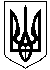 ОЛЕКСАНДРІЙСЬКА РАЙОННА ДЕРЖАВНА АДМІНІСТРАЦІЯКІРОВОГРАДСЬКОЇ ОБЛАСТІВІДДІЛ ОСВІТИНАКАЗвід 03.05.2017 року							№ 189м. ОлександріяПро проведення  заходів з відзначення  в Олександрійському районі Дня Європи у 2017 році На виконання  Плану районних заходів з відзначення  Дня Європи в Україні у 2017 році, затверджених заступником голови Олександрійської райдержадміністрації  та з метою змістовної організації проведення святкових заходів, присвячених відзначенню Дня ЄвропиНАКАЗУЮ:1. Затвердити заходи відділу освіти щодо відзначення Дня Європи в загальноосвітніх, позашкільних навчальних закладах  району  (додаток 1).2. Завідуючій методичним кабінетом відділу освіти Мартюшиній Т.Г. 2.1. Здійснювати загальну координацію проведення святкових заходів та надавати методичну допомогу учасникам заходу відповідно до Плану проведення святкового заходу (додаток 2).2.2. Організувати проведення координаційних нарад заступників з виховної роботи та педагогів-організаторів з питання підготовки та проведення заходів, присвячених відзначенню Дня Європи.3. Директору Центру дитячої та юнацької творчості Олександрійського району Демченко О.В.:      	3.1.Організувати проведення фестивалю «Олександрійщина святкує День Європи» 13 травня 2017 року.     	3.2. Узгодити та забезпечити проведення в рамках фестивалю святкової концертної програми  «Європейський вернісаж».3.3. Забезпечити музичне та звукове оформлення святкового заходу.3.4. Організувати проведення  європейського танцювального флеш-мобу в рамках проведення Єврофестивалю.4. Директору Новопразького БДЮТ Мороз Л.Я. забезпечити художнє оформлення святкової сцени районного Будинку культури.5. Директорам загальноосвітніх навчальних закладів:5.1. Організувати проведення в загальноосвітніх навчальних закладах виховних заходів, присвячених відзначенню Дня Європи.5.2. Забезпечити участь учнівських колективів у районному фестивалі «Олександрійщина святкує День Європи» відповідно до Плану проведення святкового заходу. 5.3. Організувати перевезення учнів до місця проведення районного заходу.5.4. Про хід виконання заходів інформувати відділ освіти до 20 травня 2017 року. 6. Контроль за виконанням даного наказу покласти на головного спеціаліста відділу освіти  Михайленко С.Л.Начальник відділу освіти	                                          	О.Полтавець					Додаток 1Затверджено наказом відділу освітиОлександрійської райдержадміністрації від 03.05.2017 № 189Заходи  з відзначення  в Олександрійському районі Дня Європи у 2017 роціДодаток 2до наказу відділу освіти Олександрійської районної державної адміністрації від 03.05.2017 р.№ 189ПЛАНпроведення районного фестивалю шкільних євроклубів «Олександрійщина  святкує День Європи»13 травня 2017 рокуЗапрошуються: шкільні євроклуби  та учні по 5 представників від закладів (учасники повинні мати єдину форму або елементи форми (бандани, галстуки, стрічки кольорів прапору європейської країни).Запрошуються: голова Олександрійської районної державної адміністрації Куруп Б.А., голова Олександрійської районної ради Коріненко О.А., начальники структурних підрозділів. Запрошуються: ЗМІ.План проведення8.30 - 9.30 – Заїзд, реєстрація, надання фонограм та презентацій (відпов. Щербатюк І.І., методист ЦДЮТ)- арт-майстерня декоративно-прикладного напряму «Фейс-арт: Я-європеєць» (відпов. Гавриленко Н.І., методист ЦДЮТ)9.30-10.30 – відкриття фестивалю «День Європи на Олександрійщині» (відпов. Демченко О.В., директор ЦДЮТ)- перекличка євроклубів (девізи, слогани) (відпов. керівники євроклубів, Щербатюк І.І., методист ЦДЮТ )		- вітання від РДА та райради- вікторина «Євроерудит» (відпов. Давидова С.В., методист Новопразького БДЮТ)- танцювальний патріотичний флеш-моб «Ми – українці, своїй сторінці вріжем гопака»  (відпов. Швець В.П., Данасієнко С.В., керівники хореографічних гуртків ЦДЮТ);10.30-11.30 – святкова програма  «Європейський вернісаж» (візитки європейських країн до 5 хв.), відпов. Демченко О.В., директор ЦДЮТ)№п/пЗміст заходуТермін виконанняВиконавці1.Організувати  проведення заходів в рамках Всеукраїнського проекту «Рік Європи в Україні 2020»:інформаційних лінійок, приурочених до Дня Європи;круглих столів „Європейський вибір України», „Європа вчора, сьогодні і завтра;дискусій „Україна в Євросоюзі: бути чи не бути?”;виховних годин, присвячених культурній спадщині країн Європи;заочних подорожей країнами Євросоюзу;бесід  „День Європи в Українімалюнків «Європа очима дітей»;організувати проведення культурно-масових та спортивних заходів;забезпечити інформування громадськості про  Європейський Союз, історію його утворення, мету, структуру та діяльність керівництва держави на шляху до євроінтеграції.Квітень-травень 2017Директори загальноосвітніх, позашкільних навчальних закладів2.Здійснювати заходи щодо розширення міжнародних зв’язків з країнами-членами ЄС у напрямку обміну досвідом шляхом участі у міжнародних конференціях, семінарахТравень 2017Директори загальноосвітніх,позашкільних навчальних закладів3.Взяти участь у проведенні обласного Фестивалю шкільних євроклубівТравень 2017Директори позашкільних навчальних закладів4.Організувати проведення районного фестивалю шкільних євроклубів «Олександрійщина  святкує День Європи»Травень 2017Директори загальноосвітніх,позашкільних навчальних закладів5.Провести  нараду-семінар заступників з виховної роботи, педагогів-організаторів щодо організації виконання в загальноосвітніх навчальних закладах заходів щодо європейської  інтеграції України та проведення Дня ЄвропиКвітень-травень 2017Методичний кабінет відділу освіти,ЦДЮТ6.Організувати перегляди документальних фільмів про країни ЄвросоюзуТравень 2017Директори  загальноосвітніх, позашкільних навчальних закладів7.Взяти участь у проведенні Міжнародного ярмарку проектів євроклубів області, присвяченого Дню ЗемліКвітень 2017Члени Євроклубу Червонокам’янської ЗШ І-ІІІ ст..8.Провести в навчальних закладах такі заходи:конкурси малюнків та плакатів «Творимо європейську країну разом», віршів «Я – Українець, Я - європеєць», світлин «Україна – європейська країна», відеопрезентацій «Україна - Євросоюз: очима молоді»конкурси рефератів «Європейський Союз» та «Європейські країни»;бесіди «День Європи в Україні»;книжкові та фотовиставки «Україна в Європейській співдружності»;вікторини,дискусії, круглі столи  та віртуальні подорожі «Мандрівка країнами Європи»;забезпечити інформування про Європейський Союз,історію його утворення, мету, структуру та діяльність керівництва держави на шляху до євроінтеграції через друковані засоби масової інформаціїКвітень-травень 2017Директори  загальноосвітніх, позашкільних навчальних закладів9.Провести Свята європейських казокЧервень 2017Директори загальноосвітніх навчальних закладів10.Провести Дні відкритих дверей у шкільних музеях з метою популяризації європейської культурної спадщини серед учнівської молодіТравень – червень 2017Директори загальноосвітніх навчальних закладів